Отчёт о работе по проекту: «Шеф-десант»группа «Умники и Умницы» Цель: развитие дошкольного волонтерского движения в ДОУ.Задачи: - развитие навыков общения в разновозрастном коллективе;- развитие самостоятельности и ответственности  у  детей;- воспитание духовно-нравственной личности с активной жизненной позицией и творческим потенциалом;- создание условий для самореализации дошкольников и повышения их социальной активности, при которой происходит передача опыта (игрового, познавательного, социального) в естественной среде от старших к младшим;- возможность проявления инициативы при выборе для себя рода занятий, участников по совместной деятельности.Несмотря на то, что в нашем детском саду понятие «волонтерство» мы стали использовать недавно, традиция помогать ближним существует уже много лет.                                                                                                                               А самые близкие нам - это дети младших групп, которые нуждаются в помощи взрослых или старших дошкольников. 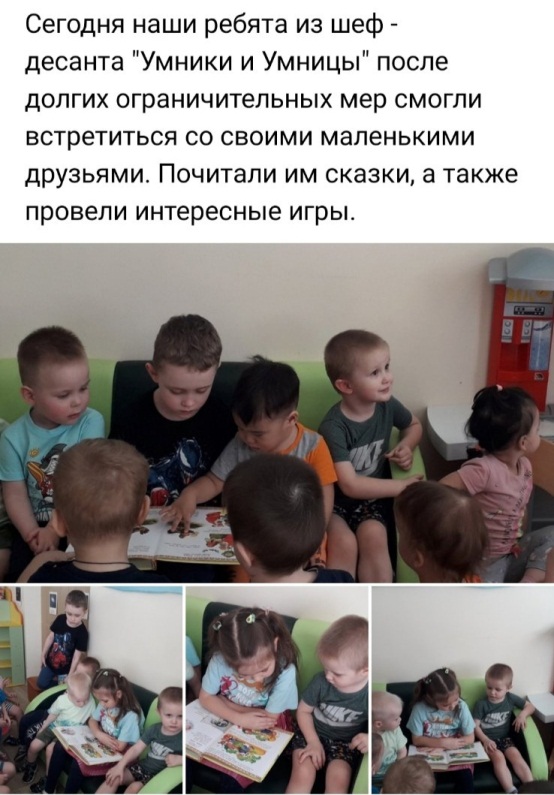 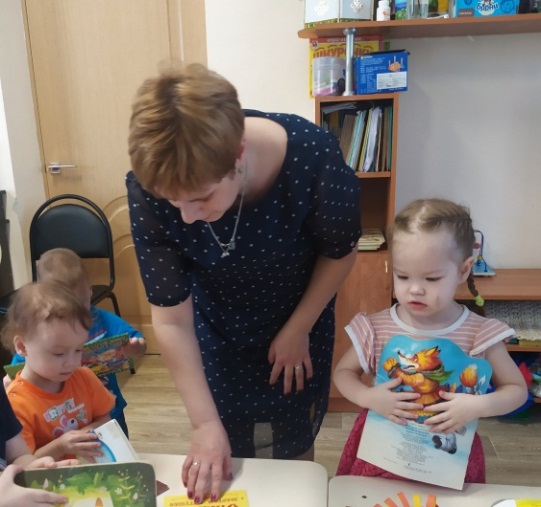 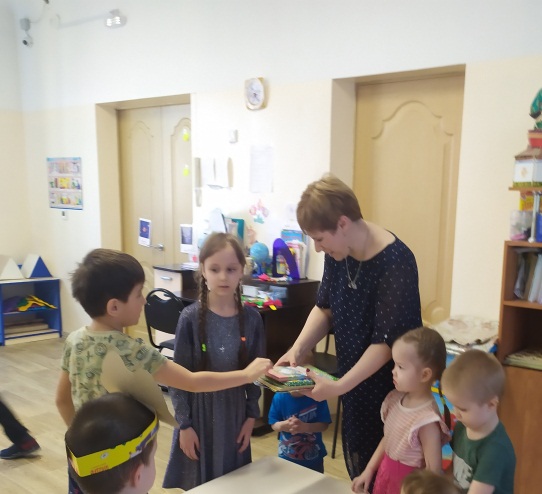 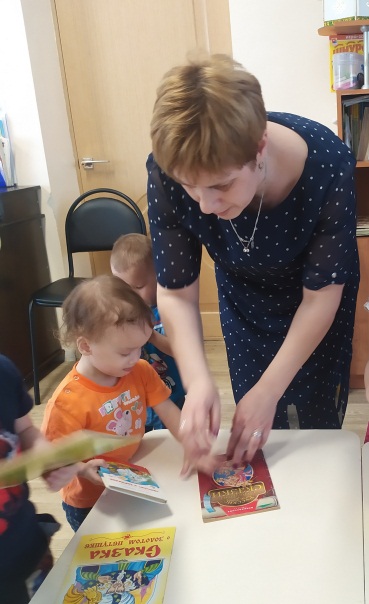 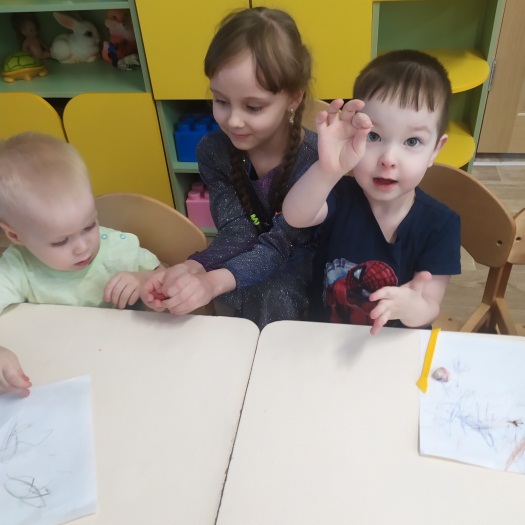 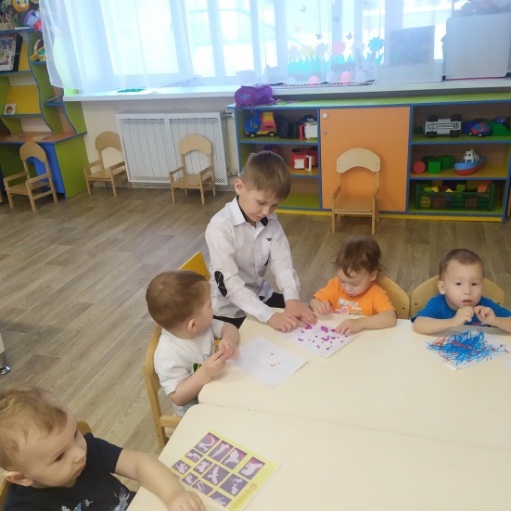 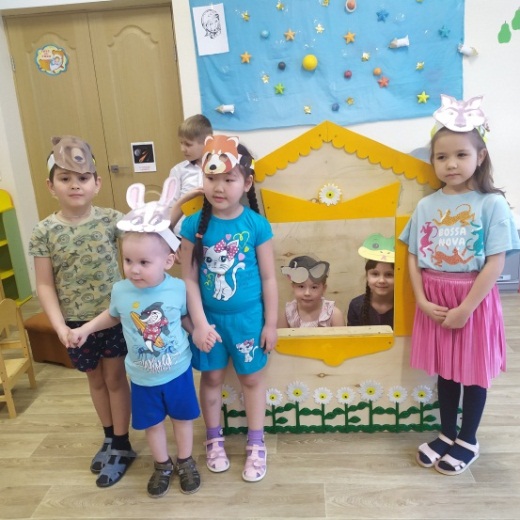 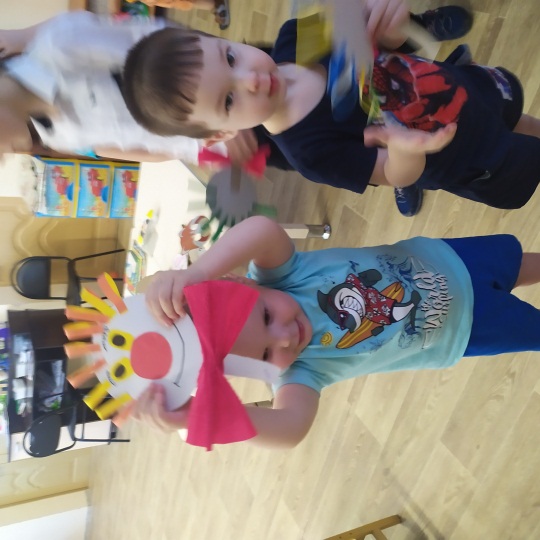 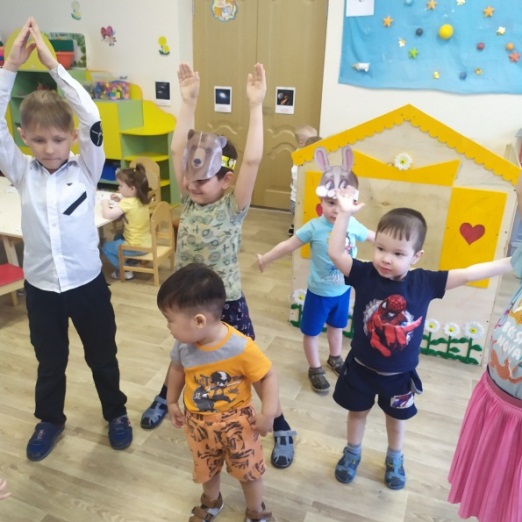 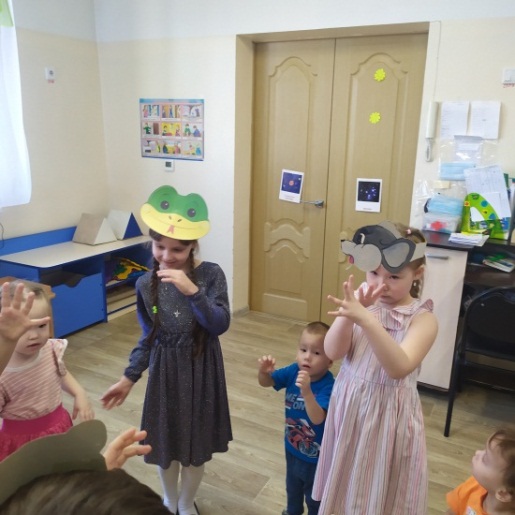 